Public Service Commission of Wisconsin Office of Energy Innovation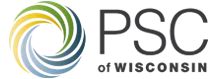 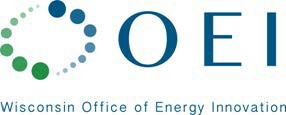 Refueling Readiness Grant ProgramATTACHMENT A - COVER SHEETSECTION I - Provide information summarizing the project proposal.SECTION I - Provide information summarizing the project proposal.SECTION I - Provide information summarizing the project proposal.SECTION I - Provide information summarizing the project proposal.SECTION I - Provide information summarizing the project proposal.SECTION I - Provide information summarizing the project proposal.SECTION I - Provide information summarizing the project proposal.SECTION I - Provide information summarizing the project proposal.Project Title:Project Title:Project Title:Project Title:PSC Grant Request ($):PSC Grant Request ($):PSC Grant Request ($):PSC Grant Request ($):PSC Grant Request ($):Applicant Cost Share ($):Applicant Cost Share ($):Project Total ($):Select all that apply:Select all that apply:Select all that apply:Select all that apply:Select all that apply:Select all that apply:Select all that apply:Select all that apply:Area of Interest One- Tap Switch (up to $5,000)Area of Interest One- Tap Switch (up to $5,000)Area of Interest One- Tap Switch (up to $5,000)Area of Interest One- Tap Switch (up to $5,000)Area of Interest One- Bulk Tank Station Tap Switch (up to $25,000)Area of Interest One- Bulk Tank Station Tap Switch (up to $25,000)Area of Interest One- Bulk Tank Station Tap Switch (up to $25,000)Area of Interest Two- Generator Readiness (up to $100,000)SECTION II - Provide information for your organization, signatory, and primary contact for the project.SECTION II - Provide information for your organization, signatory, and primary contact for the project.SECTION II - Provide information for your organization, signatory, and primary contact for the project.SECTION II - Provide information for your organization, signatory, and primary contact for the project.SECTION II - Provide information for your organization, signatory, and primary contact for the project.SECTION II - Provide information for your organization, signatory, and primary contact for the project.SECTION II - Provide information for your organization, signatory, and primary contact for the project.SECTION II - Provide information for your organization, signatory, and primary contact for the project.Applicant:Applicant:Name (on W-9):Name (on W-9):Name (on W-9):Name (on W-9):Name (on W-9):Address (on W-9):Address (on W-9):Address (on W-9):Address (on W-9):Address (on W-9):County or Counties Served by Project:County or Counties Served by Project:County or Counties Served by Project:County or Counties Served by Project:County or Counties Served by Project:DUNS Number or CAGE Code:DUNS Number or CAGE Code:DUNS Number or CAGE Code:DUNS Number or CAGE Code:DUNS Number or CAGE Code:FEIN:FEIN:FEIN:FEIN:FEIN:Authorized Representative/Signatory(Person authorized to submit applications and sign contracts)Authorized Representative/Signatory(Person authorized to submit applications and sign contracts)Authorized Representative/Signatory(Person authorized to submit applications and sign contracts)Authorized Representative/Signatory(Person authorized to submit applications and sign contracts)Authorized Representative/Signatory(Person authorized to submit applications and sign contracts)Authorized Representative/Signatory(Person authorized to submit applications and sign contracts)Primary Contact(if different from Authorized Representative)Primary Contact(if different from Authorized Representative)Name:Name:Name:Title:Title:Title:Phone:Phone:Phone:E-mail:E-mail:E-mail:Signature of the Authorized RepresentativeSignature of the Authorized RepresentativeSignature of the Authorized Representative